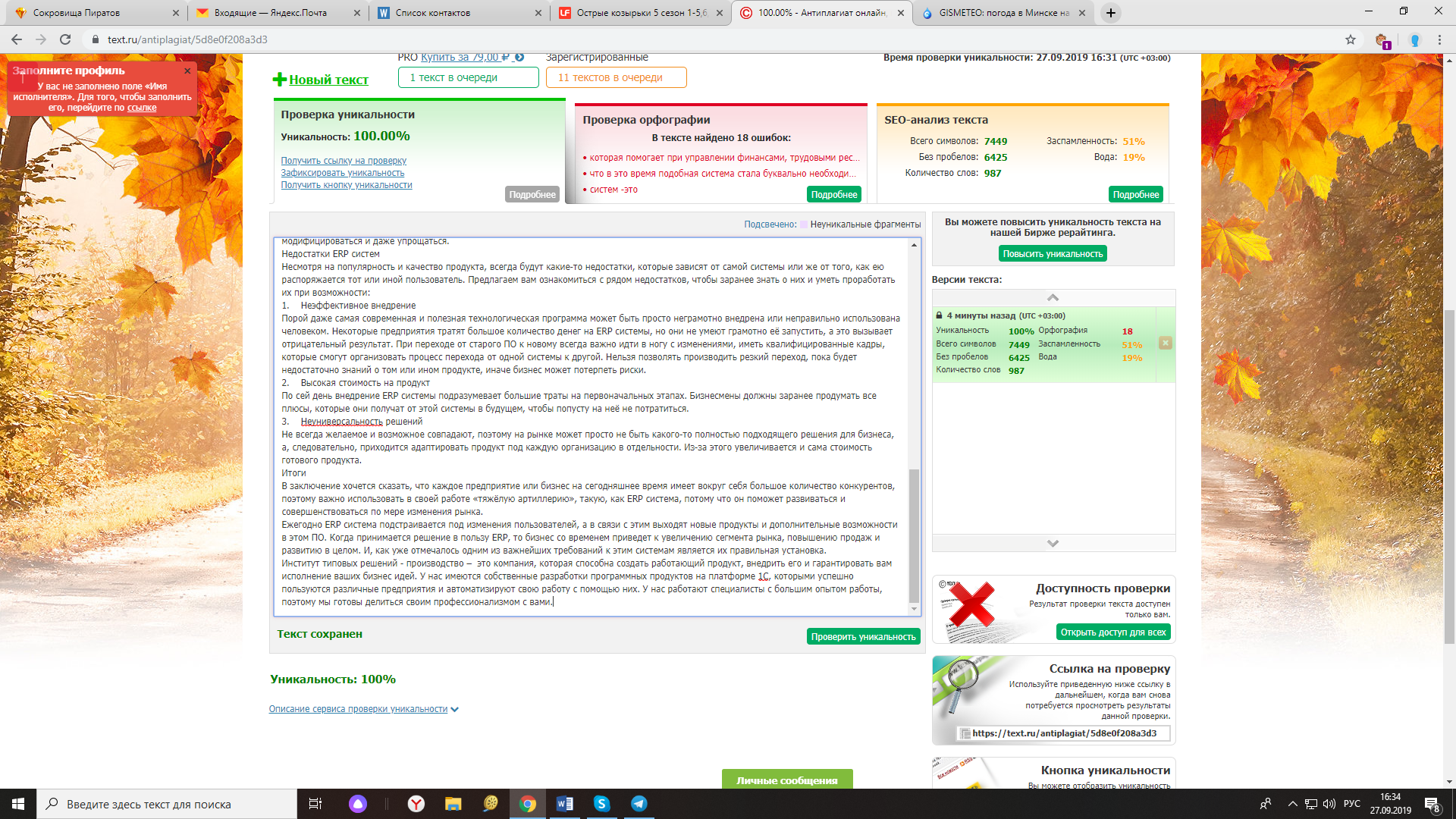 ERP системаПонятие системы ERPДля начала стоит разобраться с тем, что такое ERP система и для чего она необходима. ERP (Enterprise Resource Planning) – это система, которая помогает при управлении финансами, трудовыми ресурсами, активами, которые ориентированы на то, чтобы оптимизировать ресурсы того или иного предприятия.  ERP системы повсеместно стали внедряться в производство в конце 90х годов, потому что в это время подобная система стала буквально необходимым условием для любой публичной компании, так что любая крупная фирма независимо от страны, отрасли или формы собственности прибегала к ней. Сперва подобная система была нацелена на помощь в решении задач по планированию ресурсов, с её помощью решались вопросы по оптимизации процессов и организации данных, связанных с управлением запасами, с продажами, бухучетом, ценообразованием, логистикой и так далее. Сегодня же ERP система представляет собой огромный набор модулей или даже отдельно существующих приложений, которые помогают фирме с ведением налогового учета, бухгалтерского, кадровых процессов, логистики, продаж и покупок, CRM и так далее. То есть она охватывает практически все процессы работы предприятия, а также оказывает информационную поддержку. Система является таким механизмом, который решает абсолютно любой комплекс задач начиная от управленческого учета и заканчивая автоматизации какого-то отдельного бизнес-процесса или деятельности. Преимущества ERP систем В нынешнее время многие предприятия переходят на автоматизацию своих рабочих мест, поэтому любая компания стремится внедрить в свою работу современные ERP системы. Для бизнеса они станут полезными, потому что обладают рядом преимуществ:Благодаря тому, что вся система собрана в одном месте, есть возможность быстро получать необходимую информацию, управленческую отчетность и т.д. Управление фирмы может более глубоко рассмотреть все процессы, которые происходят в их компании, а, соответственно, оперативно среагировать на любое изменение. Преимущества ERP систем в том, что они содержат инструменты планирования, с помощью которого можно выстроить картину будущего или предпринять дальнейший шаг по развитию своего бизнеса. С помощью этой системы любое предприятие сокращает свои издержки, потому что внедряется автоматизация задач, ликвидируются ненужные процессы и в целом упрощается период обучения персонала и адаптация.ERP систем -это наиболее безопасный способ хранить свои данные, так как можно спокойно ограничить доступ к информации ненужным лицам.ERP система включает в себя пакет разных прикладных программ. Она полностью контролирует и синхронизируют рабочие процессы, которые можно выстроить в иерархическом порядке. Также она обеспечивает взаимосвязь и последовательность всех задач от одного участка к другому. В целом, можно сказать, что преимущества erp системы в том, что она упрощает каждодневные рутинные операции любого отдела, потому что она автоматизирует процедуры и освобождает время и место для других ресурсов и дел. Плюс она ускоряет рабочие циклы, так как улучшается взаимодействие между всеми отделами, организовывается корпоративная система обучения персонала, повышается прозрачность труда и так далее. С одной стороны, программа максимально защищает информацию и настраивается так, что данные хранятся в единой базе под контролем, но в тоже самое время любой специалист может с легкостью получить необходимую ему информацию.1С:ERP «Управление предприятием 2»ERP система очень перспективна и огромное количество фирм на сегодняшний день работает с их помощью. Например, одной из технологических платформ является программа 1С ERP: «Управление предприятием». Это инновационное решение использует комплексный подход к управлению бизнесом, гарантирует отличный экономический эффект. Преимущества 1С ERP:Обеспечивается высокая надежность, производительность и масштабируемость системы. С помощью программы может быть организована работа с системой даже через интернет в режиме веб-клиента или если сказать простым языком, то в облачном режиме. Для отдельного пользователя программы может настраиваться определенный интерфейс и права доступа либо индивидуальные настройки.Стала более совершенной технологическая платформа и система прикладных решений, поэтому как руководитель, так и штатный сотрудник получают все инструменты для управления. 1С ERP: «Управление предприятием 2» усовершенствовался и стал максимально подстроен под пользователя. Управление производством, организация ремонта, управление финансами, затратами, бюджетирование, регламентированный учет, управление персоналом и заработной платой, продажами и клиентами, закупками и складскими запасами - всё это теперь может максимально глубоко прорабатываться, модифицироваться и даже упрощаться.Недостатки ERP систем Несмотря на популярность и качество продукта, всегда будут какие-то недостатки, которые зависят от самой системы или же от того, как ею распоряжается тот или иной пользователь. Предлагаем вам ознакомиться с рядом недостатков, чтобы заранее знать о них и уметь проработать их при возможности:Неэффективное внедрение Порой даже самая современная и полезная технологическая программа может быть просто неграмотно внедрена или неправильно использована человеком. Некоторые предприятия тратят большое количество денег на ERP системы, но они не умеют грамотно её запустить, а это вызывает отрицательный результат. При переходе от старого ПО к новому всегда важно идти в ногу с изменениями, иметь квалифицированные кадры, которые смогут организовать процесс перехода от одной системы к другой. Нельзя позволять производить резкий переход, пока будет недостаточно знаний о том или ином продукте, иначе бизнес может потерпеть риски.Высокая стоимость на продукт По сей день внедрение ERP системы подразумевает большие траты на первоначальных этапах. Бизнесмены должны заранее продумать все плюсы, которые они получат от этой системы в будущем, чтобы попусту на неё не потратиться. Неуниверсальность решений Не всегда желаемое и возможное совпадают, поэтому на рынке может просто не быть какого-то полностью подходящего решения для бизнеса, а, следовательно, приходится адаптировать продукт под каждую организацию в отдельности. Из-за этого увеличивается и сама стоимость готового продукта.ИтогиВ заключение хочется сказать, что каждое предприятие или бизнес на сегодняшнее время имеет вокруг себя большое количество конкурентов, поэтому важно использовать в своей работе «тяжёлую артиллерию», такую, как ERP система, потому что он поможет развиваться и совершенствоваться по мере изменения рынка. Ежегодно ERP система подстраивается под изменения пользователей, а в связи с этим выходят новые продукты и дополнительные возможности в этом ПО. Когда принимается решение в пользу ERP, то бизнес со временем приведет к увеличению сегмента рынка, повышению продаж и развитию в целом. И, как уже отмечалось одним из важнейших требований к этим системам является их правильная установка. Институт типовых решений - производство –  это компания, которая способна создать работающий продукт, внедрить его и гарантировать вам исполнение ваших бизнес идей. У нас имеются собственные разработки программных продуктов на платформе 1С, которыми успешно пользуются различные предприятия и автоматизируют свою работу с помощью них. У нас работают специалисты с большим опытом работы, поэтому мы готовы делиться своим профессионализмом с вами.